The 4-H Emblem, Motto, Slogan, and Pledge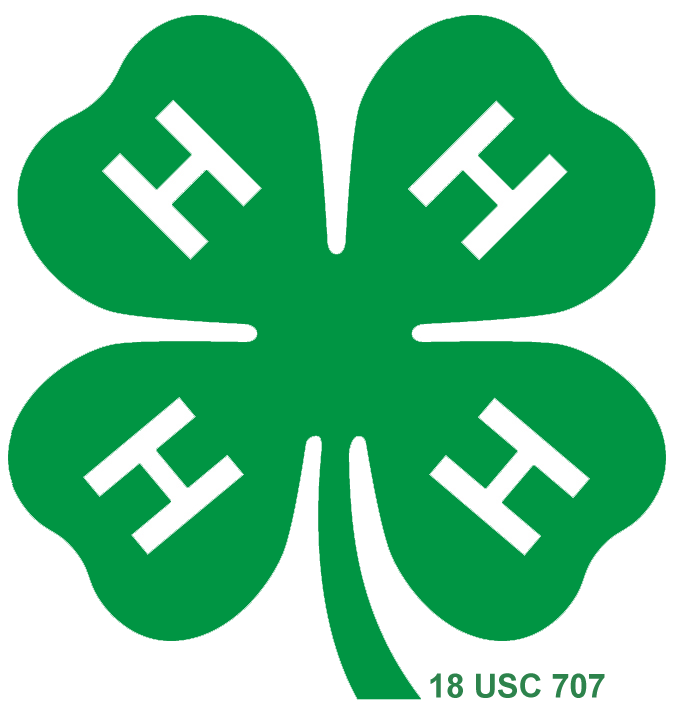 	The green four-leaf clover with a white ‘H’ on each 	leaf was officially adopted as the 4-H emblem in 	1911, and patented in 1924. The 4-H emblemsymbolizes the interactive nature of effectivelearning and development. The four H’s are:HEAD - Problem solving: ability to sort out complex problems.
HEART - Emotional development: developing good attitudes toward work and learning; developing acceptance and appreciation of other people. 
HANDS - Skills development: ability to do, skill in doing and habit of doing. 
HEALTH - Physical development: understanding and appreciating physical growth and change The 4-H Name and Emblem are protected by federal statute (Title 18 USC 707) and may be used only in accordance with statute requirements. ‘To Make the Best Better’The motto as proposed by Carrie Harrison, a botanist with the U.S. Bureau of Plant Industry, was officially adopted in 1927, the same year the 4-H Pledge was introduced.‘Learn by Doing’				The slogan reflects the 4-H educational philosophy.The 4-H Pledge		The 4-H pledge, written by Otis Hall of the KansasState College of Agriculture, was officially adopted at the first National 4-H Camp in June 1927. The pledge was changed in 1973 to include "my world."I pledge...My head to clearer thinking,
My heart to greater loyalty,
My hands to larger service,
My health to better living 
for my club, my community, 
my country and my world.More background information is available online nifa.usda.gov/resource/4-h-name-and-emblem.